Date________________ Alternative/GNETS Teacher: _____________________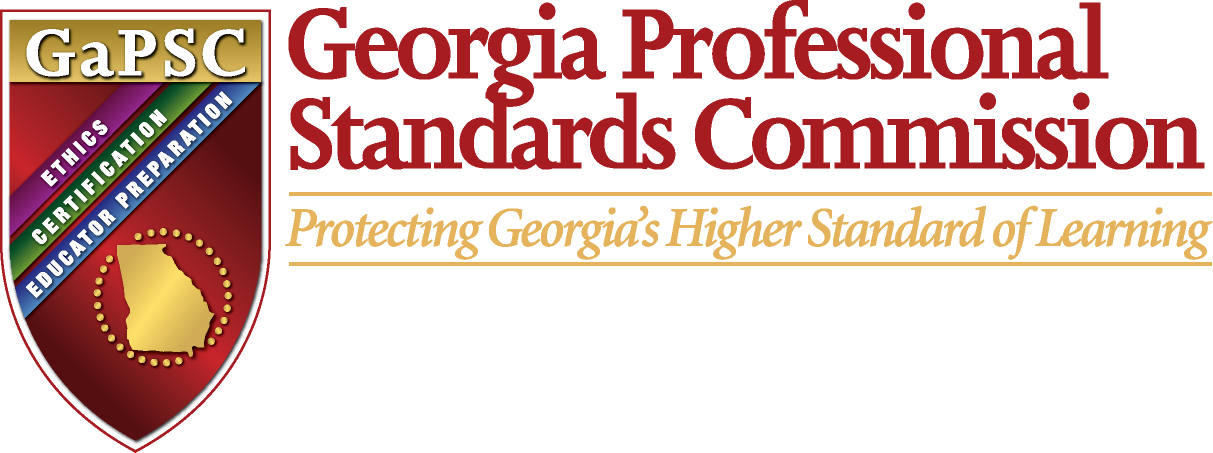 Core Academic Content of Conference:  _______________________________________Date and Time of Next Conference: __________________________________________Signatures:Alternative/GNETS Teacher:  ________________________________Core Academic Teacher: ____________________________________Name, not signature, of HiQ Core Academic Content Teacher is required because this was a_____ phone conference  OR  _____ email conference.*Lesson Plans aligned to the Common Core Georgia Performance Standards MUST be attached to monthly conference record.Record of Conference Discussion:Record of Conference Discussion:Record of Conference Discussion:CourseSpecific Content or SkillsTeaching Strategies/ Resources